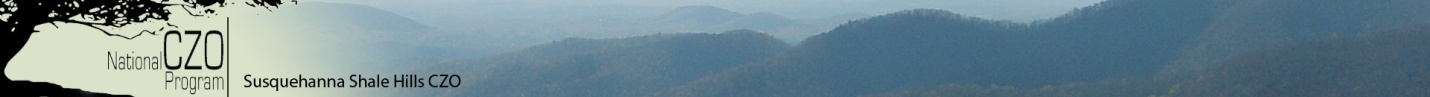 Schedule for SSHCZO All Hands 2012 August 31st, 2012 12:00 – 1:30pm – PI Lunch and Discussion of Renewal, 217B EES BuildingPresentations – 117 EES Building1:30 – 2:00pm – Welcome, Introductions and General Discussion about the CZO – Sue Brantley2:00 – 2:20pm – David Eissenstat – Ecology at the SSHCZO2:20 – 2:40pm – Chris Duffy – Hydrology – Hydrology at the SSHCZO2:40 – 3:00pm – Eric Kirby – Geomorph - Geomorphology of Shale Hills3:00 – 3:20pm – Ashlee Dere/Tim White/Sue Brantley – Geochemistry – Toward Understanding Soils along the Shale Transect3:20 – 3:40pm - Break and Refreshments  3:40 – 4:00pm – Yuning Shi – Atmospheric Sciences - Land-atmosphere interaction research at the CZO: Current results and potential directions4:00 – 4:20pm – Pallavi Chattopadhyay – Hydrogeophysics - Integrated Hydrogeophysical Studies at SSHCZO4:20 – 4:40pm – Jason Kaye – Biogeochemistry - Land-based C measurements at the SSHCZO4:40 – 5:00pm – Henry Lin – Hydropedology - Hydropedology Research at the Shale Hills CZO: An Update5:00pm – Closing and Vision Forward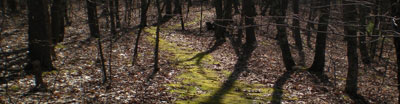 